Anexa nr. 11 Fisa de verificare a criteriilor de selectie pentru proiecte de servicii/investitiiMăsura Investiții neproductive în gestionarea zonei Natura 2000 M4/4ACriterii selectie M4/4ACS.1. Suprafața deservităCS.2.Valoarea de utilitate publică a zonei Natura 2000 sau zonă cu înaltă valoare naturală propusă prin proiecte; CS.3.Numar Sit-uri incluse; CS.4.Numar UAT uri incluse. CS.5. Proiecte realizate în parteneriat;CS.6. Proiecte cu impact local;CS.7. Proiecte care contribuie la conservarea obiectivelor de patrimoniu natural;CS.8. Mediu: proiectul păstrează și valorifică patrimoniul natural, proiectul promovează accesarea zonelor cu biodiversitate crescută prin mijloace nemotorizate - contribuția la reducerea emisiilor de carbonTabel . Selectie/Punctaje MinimaleObs.
Pragul minim de selecție ( punctajul minim ) pentru această sub‐măsură este de 20 puncte.
Proiectele sub acest punctaj nu se finanțează.
Selecția proiectelor se face în ordinea descrescătoare a punctajului de selecție în cadrul alocării disponibile pentru sesiunea de selecție.
In cazul proiectelor cu același punctaj  departajarea acestora se va face în ordinea depunerii proiectelor. Se va lua în calcul data și ora depunerii.Observaţii (Se vor menţiona de către expertul verificator toate informaţiile concludente pentru stabilirea rezultatului verificării selectiei  proiectului) …………………………………………………………………………………………………………………………………………………………………………………………………………………………………………………………………………………………………………Proiectul este : selectat neselectatASOCIATIA GRUPUL DE ACTIUNE LOCALA MARAMURES VEST  Metodologia de verificare Obs.
Pragul minim de selecție ( punctajul minim ) pentru această sub‐măsură este de 20 puncte.
Proiectele sub acest punctaj nu se finanțează.
Selecția proiectelor se face în ordinea descrescătoare a punctajului de selecție în cadrul alocării disponibile pentru sesiunea de selecție.
In cazul proiectelor cu același punctaj  departajarea acestora se va face în ordinea depunerii proiectelor. Se va lua în calcul data și ora depunerii.Asociaţia “Grupul de Acţiune Locală Maramureş Vest “ – GALMMVPNDR Sub-măsura 19.2 - ”Sprijin pentru implementarea acțiunilor în cadrul strategiei de dezvoltare locală”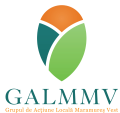 Criterii /principii de selectieCriterii /principii de selectieIndicatori Punctaj Punctaj minimPunctaj MaximPunctaj realizatCS1.Suprafața deservităSuprafata in ha a zonei ProtejateCS1.Suprafața deservităsub 1 ha55CS1.Suprafața deservităintre 1-2 ha7CS1.Suprafața deservităintre 2- 3 ha10CS1.Suprafața deservităintre 3- 6 ha15CS1.Suprafața deservităpeste 6 ha2020CS2.Valoarea de utilitate publică a zonei Natura 2000 sau zonă cu înaltă valoare naturală propusă prin proiecteInvestitii tangibile si/sau intangibile ce au legatura cu indeplinirea obiectivelor de biodiversitate, starea de conservare a speciilor si habitatelor55CS2.Valoarea de utilitate publică a zonei Natura 2000 sau zonă cu înaltă valoare naturală propusă prin proiecteCS2.Valoarea de utilitate publică a zonei Natura 2000 sau zonă cu înaltă valoare naturală propusă prin proiecteDomeniul agromediu si clima10CS2.Valoarea de utilitate publică a zonei Natura 2000 sau zonă cu înaltă valoare naturală propusă prin proiecteIndeplinirea obiectivelor de biodiversitate15CS2.Valoarea de utilitate publică a zonei Natura 2000 sau zonă cu înaltă valoare naturală propusă prin proiecteStarea de conservare a speciilor protejate20CS2.Valoarea de utilitate publică a zonei Natura 2000 sau zonă cu înaltă valoare naturală propusă prin proiecteStarea de conservare a habitatelor25CS2.Valoarea de utilitate publică a zonei Natura 2000 sau zonă cu înaltă valoare naturală propusă prin proiecteSporirea valorii de utilitate publica a unei zone Natura 200030CS2.Valoarea de utilitate publică a zonei Natura 2000 sau zonă cu înaltă valoare naturală propusă prin proiecteInvestitii in activitati de informare, educare si constientizare a populatiei3030CS3.Numar Sit-uri incluse1 sit55CS3.Numar Sit-uri incluse2 situri10CS3.Numar Sit-uri incluseMai mult de 2 situri1515CS4.Numar UAT uri incluse1 x UAT55CS4.Numar UAT uri incluse2 x UAT10CS4.Numar UAT uri incluseMai mult de 2 x UAT1515CS5.Proiecte realizate în parteneriat;Proiecte realizate în parteneriat;505CS6.Proiecte cu impact local;Proiecte cu impact local;505CS7.Proiecte care contribuie la conservarea obiectivelor de patrimoniu natural;Proiecte care contribuie la conservarea obiectivelor de patrimoniu natural;505CS8.Mediu: proiectul păstrează și valorifică patrimoniul natural, proiectul promovează accesarea zonelor cu biodiversitate crescută prin mijloace nemotorizate - contribuția la reducerea emisiilor de carbonMediu: proiectul păstrează și valorifică patrimoniul natural, proiectul promovează accesarea zonelor cu biodiversitate crescută prin mijloace nemotorizate - contribuția la reducerea emisiilor de carbon505 Punctaj min/MAX selectie  = min 20 puncte, MAX 100 puncte Punctaj min/MAX selectie  = min 20 puncte, MAX 100 puncte20100Nume si PrenumeData Semnatura + Stampila (GALMMV)Verificat Expert 2Intocmit Expert 1Avizat Şef Serviciu SLIN OJFIRCriterii de selectieIndicatori LEADERUnde se verifica Rezultat VerificareRezultat VerificareRezultat VerificareCS1.Suprafața deservităSuprafata in ha  a zonei protejate tinta CF, SF, Memoriu JustificativDa Nu Nu e cazulCS2.Valoarea de utilitate publică a zonei Natura 2000 sau zonă cu înaltă valoare naturală propusă prin proiecte7 actiuni punctate CF, SF, Memoriu JustificativCS3.Numar Sit-uri incluse1, 2, sau mai multe site uriCF, SF, Memoriu JustificativCS4Numar UAT uri incluse1, 2, sau mai multe UAT uri CF, SF, Memoriu JustificativCS5.Proiecte realizate în parteneriat;CF, SF, Memoriu JustificativCS6.Proiecte cu impact local;CF, SF, Memoriu JustificativCS7.Proiecte care contribuie la conservarea obiectivelor de patrimoniu natural;CF, SF, Memoriu JustificativCS8.Mediu: proiectul păstrează și valorifică patrimoniul natural, proiectul promovează accesarea zonelor cu biodiversitate crescută prin mijloace nemotorizate - contribuția la reducerea emisiilor de carbonCF, SF, Memoriu Justificativ